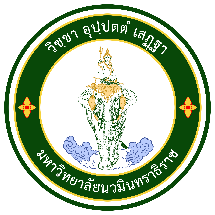 นางสาววิไล  ใจดีวิทยานิพนธ์นี้เป็นส่วนหนึ่งของการศึกษาตามหลักสูตรปริญญา                       วิทยาศาสตรมหาบัณฑิต สาขาวิชาการพัฒนาและจัดการเมืองวิทยาลัยพัฒนามหานคร มหาวิทยาลัยนวมินทราธิราชปีการศึกษา 25XX ที่สอบโครงร่าง/สอบจบลิขสิทธิ์ของมหาวิทยาลัยนวมินทราธิราช
นางสาววิไล  ใจดีวิทยานิพนธ์นี้เป็นส่วนหนึ่งของการศึกษาตามหลักสูตรปริญญา                       วิทยาศาสตรมหาบัณฑิต สาขาวิชาการพัฒนาและจัดการเมืองวิทยาลัยพัฒนามหานคร มหาวิทยาลัยนวมินทราธิราชปีการศึกษา 25XXลิขสิทธิ์ของมหาวิทยาลัยนวมินทราธิราชวิทยานิพนธ์ได้รับทุนสนับสนุนการทำวิจัยบางส่วนจากกองทุนวิจัย มหาวิทยาลัยนวมินทราธิราช(TYPE THESIS TOPIC) MISS WILAI  JAIDEEA THESIS SUBMITTED IN PARTIAL FULFILLMENT OF REQUIREMENTS FOR THE DEGREE OF MASTER OF SCIENCE IN URBAN DEVELOPMENT AND MANAGEMENT                                                               INSTITUTE OF METROPOLITAN DEVELOPMENT, NAVAMINDRADHIRAJ UNIVERSITY ACADEMIC YEAR 20XX COPYRIGHT OF NAVAMINDRADHIRAJ UNIVERSITYTHIS THESIS PARTIALLY SUPPORTED BY NAVAMINDRADHIRAJ UNIVERSITY RESEARCH FUND ถ้าไม่มี ตัดออก
มหาวิทยาลัยนวมินทราธิราชวิทยาลัยพัฒนามหานคร					วิทยานิพนธ์ของนางสาววิไล  ใจดีเรื่องได้รับการตรวจและอนุมัติ ให้เป็นส่วนหนึ่งของการศึกษาตามหลักสูตรวิทยาศาสตรมหาบัณฑิต สาขาวิชาการพัฒนาและจัดการเมือง เมื่อวันที่ 20 ธันวาคม 2566  (วันที่ส่ง TS 5)ประธานกรรมการสอบวิทยานิพนธ์	……………………………………………			()กรรมการและอาจารย์ที่ปรึกษาวิทยานิพนธ์หลัก	……………………………………………	                                                ()กรรมการและอาจารย์ที่ปรึกษาวิทยานิพนธ์ร่วม (ถ้าไม่มี ตัดออก)	……………………………………………	                                                ()กรรมการสอบวิทยานิพนธ์	……………………………………………		 	()ผู้อำนวยการวิทยาลัยพัฒนามหานคร	……………………………………………		 	(ชื่อผู้อำนวยการวิทยาลัย)หัวข้อวิทยานิพนธ์	ชื่อผู้เขียน		ชื่อปริญญา		วิทยาศาสตรมหาบัณฑิตสาขาวิชา/คณะ/มหาวิทยาลัย	สาขาวิชาการพัฒนาและจัดการเมือง		วิทยาลัยพัฒนามหานคร		มหาวิทยาลัยนวมินทราธิราชอาจารย์ที่ปรึกษาวิทยานิพนธ์		อาจารย์ที่ปรึกษาวิทยานิพนธ์ร่วม	(ถ้าไม่มี ตัดออก)ปีการศึกษา		25xxบทคัดย่อ	…………………………………………………………..……………………………………….………………………………………………………………………………………………….……………....................................………………………………………………………….	คำสำคัญ:  การพยากรณ์ความต้องการ, การวิเคราะห์อนุกรมเวลา, โลจิสติกส์ด้านการท่องเที่ยว
Thesis Title	Author		Degree		MASTER OF SCIENCEProgram /Faculty/University	URBAN DEVELOPMENT AND MANAGEMENT		INSTITUTE OF METROPOLITAN DEVELOPMENT		NAVAMINDRADHIRAJ UNIVERSITYThesis Advisor		Thesis co-Advisor	(ถ้าไม่มี ตัดออก)Academic Year	ABSTRACTKeywords: demand forecasting, time series analysis, tourism logisticsกิตติกรรมประกาศ	วิทยานิพนธ์ฉบับนี้สำเร็จลุล่วงไปได้ด้วยดี เนื่องจากได้รับความกรุณา และการชี้แนะ
ที่เป็นประโยชน์จากกรรมการสอบวิทยานิพนธ์ทุกท่าน ขอขอบพระคุณ ………………………..............................................................................................................................................................ที่ให้ความกรุณาสละเวลามาเป็นกรรมการและที่ปรึกษาวิทยานิพนธ์ ภายนอก และชี้แนะให้คำปรึกษา ผู้วิจัยขอขอบคุณทุกท่านเป็นอย่างสูงมา ณ โอกาสนี้	ขอขอบคุณ …………………................................................................………................................................................................................................................................................................................................................................................................................................................................................................................................................................................................................	ขอขอบคุณ …………………................................................................………................................................................................................................................................................................................................................................................................................................................................................................................................................................................................................	หากผลการศึกษานี้มีข้อบกพร่องประการใด ผู้วิจัยขอน้อมรับไว้เพื่อปรับปรุง แก้ไข
ในการศึกษาครั้งต่อไป	            นางสาววิไล  ใจดี
สารบัญหน้าบทคัดย่อภาษาไทย 	 งบทคัดย่อภาษาอังกฤษ 	 จกิตติกรรมประกาศ 	 ฉสารบัญ	 	 สารบัญตาราง 	 สารบัญภาพ 	 บทที่ 1	บทนำ 	 1	ความเป็นมาและความสำคัญของปัญหา 	 	คำถามวิจัย 	 	วัตถุประสงค์ของการวิจัย 	 	ขอบเขตของการวิจัย 	 	นิยามศัพท์เฉพาะที่ใช้ในการวิจัย 	 	ประโยชน์ที่ได้รับ 	 บทที่ 2	วรรณกรรมและงานวิจัยที่เกี่ยวข้อง 	 	ตอนที่ 1  	 	ตอนที่ 2	 	ตอนที่ .. 	 	ตอนที่ .. 	 	ตอนที่ .. กรอบแนวคิดในการวิจัย 	 บทที่ 3	วิธีการวิจัย 	 	ประชากรและกลุ่มตัวอย่างที่ใช้ในการวิจัย 	 	ตัวแปรที่ใช้ในการวิจัย 						      	เครื่องมือที่ใช้ในการวิจัยและตรวจสอบคุณภาพเครื่องมือ 	 	การเก็บรวบรวมข้อมูล 	 	การวิเคราะห์ข้อมูล 	 บทที่ 4	ผลการวิจัย 	 สารบัญ (ต่อ)หน้าบทที่ 5	สรุปผลการวิจัย อภิปรายผล และข้อเสนอแนะ 	 	สรุปผลการวิจัย 	 	อภิปรายผลการวิจัย 	 	ข้อเสนอแนะ 	 รายการอ้างอิง 	 ภาคผนวก 	 	ก 	 	ข 	 	ค 	ประวัติผู้เขียน 	สารบัญตารางหน้าตาราง            4.1	 	  4.2	 	  4.3	 	  4.4	 	  4.5	 	  4.6	 	 สารบัญภาพหน้าภาพ         4.1	 	         4.2	 	         4.3	 	 
        4.4     	 
        4.5	 	 บทที่  1บทนำความเป็นมาและความสำคัญของปัญหา..........................................................................................................................
................................................................................................................................................................................................................................................................................................................................คำถามวิจัย1.2.3.วัตถุประสงค์ของการวิจัย1.2.3.ขอบเขตของการวิจัย
	..........................................................................................................................
................................................................................................................................................................................................................................................................................................................................นิยามศัพท์เฉพาะที่ใช้ในการวิจัย 	..........................................................................................................................
................................................................................................................................................................................................................................................................................................................................ประโยชน์ที่ได้รับประโยชน์เชิงปฏิบัติ.........................................................................................................................
................................................................................................................................................................................................................................................................................................................................ประโยชน์เชิงวิชาการ.........................................................................................................................
................................................................................................................................................................................................................................................................................................................................ประโยชน์ด้านการพัฒนาและจัดการเมือง
	..........................................................................................................................
................................................................................................................................................................................................................................................................................................................................บทที่  2วรรณกรรมและงานวิจัยที่เกี่ยวข้องตอนที่ 1 .........................................................................................................................................
	..........................................................................................................................
................................................................................................................................................................................................................................................................................................................................ตอนที่ 2 .........................................................................................................................................2.1  2.1.1 2.1.1.1            (1)  (2)2.1.1.22.1.22.2	2.3	ตอนที่ 3 .........................................................................................................................................	..........................................................................................................................
................................................................................................................................................................................................................................................................................................................................ตอนที่ 4 .........................................................................................................................................	..........................................................................................................................
................................................................................................................................................................................................................................................................................................................................ตอนที่ .. กรอบแนวคิดในการวิจัย	..........................................................................................................................
................................................................................................................................................................................................................................................................................................................................ ดังภาพ 2.Xภาพ 2.X กรอบแนวคิดในการวิจัยตัวอย่างการพิมพ์สมการ (ถ้ามี)                                            (2-1)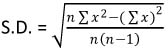 เมื่อ S.D. คือ ส่วนเบี่ยงเบนมาตรฐาน (ขนาดอักษร 15 )      n    คือ จำนวนคนทั้งหมดบทที่  3วิธีการวิจัยประชากรและกลุ่มตัวอย่างที่ใช้ในการวิจัยประชากรที่ใช้ในการวิจัย .......................................................................................... กลุ่มตัวอย่างที่ใช้ในการวิจัย ..........................................................................................ตัวแปรที่ใช้ในการวิจัย..........................................................................................................................
................................................................................................................................................................................................................................................................................................................................เครื่องมือที่ใช้ในการวิจัยและตรวจสอบคุณภาพเครื่องมือ	..........................................................................................................................
................................................................................................................................................................................................................................................................................................................................การเก็บรวบรวมข้อมูล	..........................................................................................................................
................................................................................................................................................................................................................................................................................................................................การวิเคราะห์ข้อมูล	..........................................................................................................................
................................................................................................................................................................................................................................................................................................................................ตัวอย่างการพิมพ์ภาพ (การวางภาพ และใส่ชื่อภาพขนาดอักษร 15 และชิดซ้าย)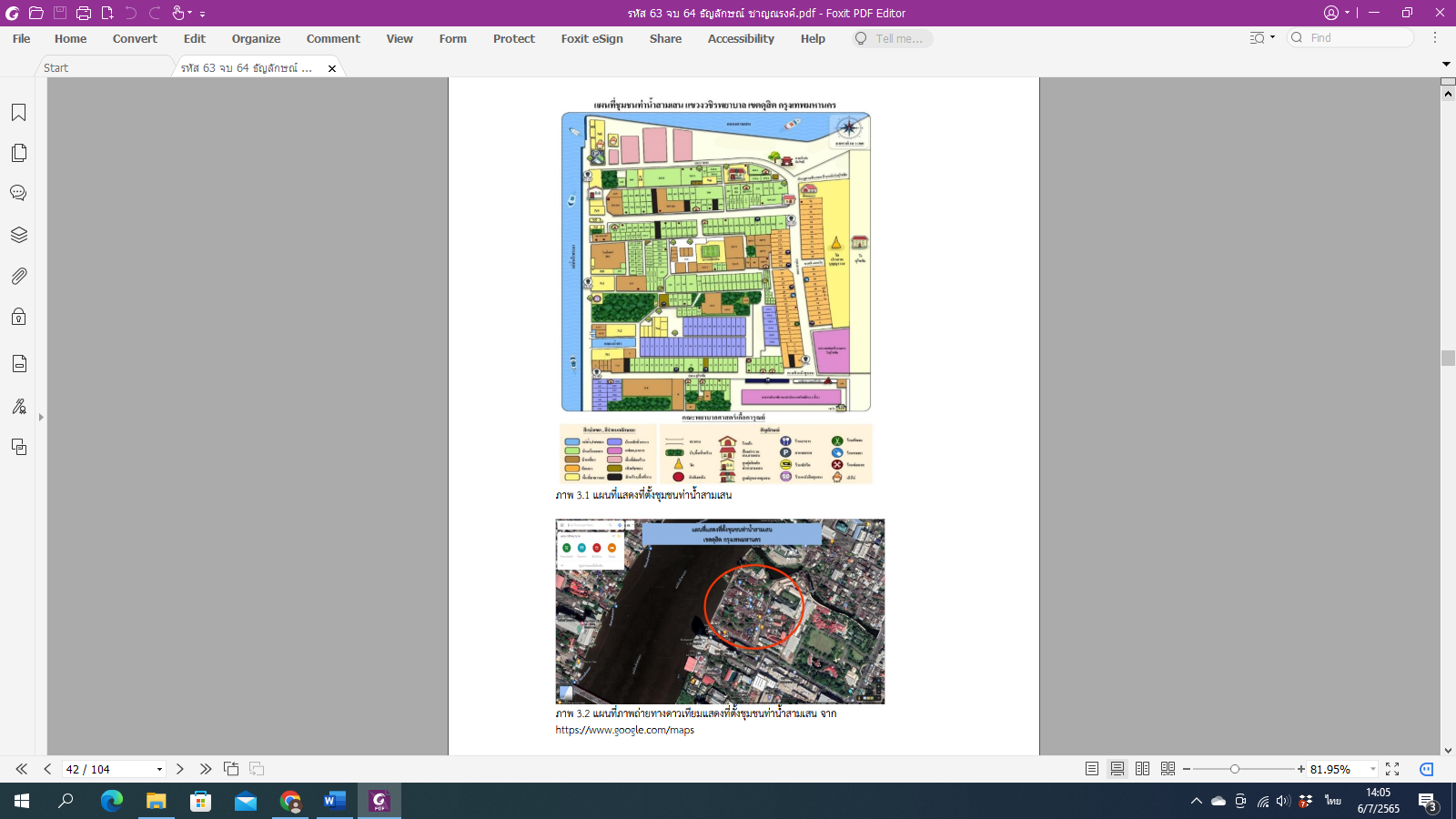 บทที่  4ผลการวิจัยตอนที่ 1  ..........................................................................................................................
................................................................................................................................................................................................................................................................................................................................ตอนที่ 2  	..........................................................................................................................
................................................................................................................................................................................................................................................................................................................................ตอนที่ 3  	..........................................................................................................................
................................................................................................................................................................................................................................................................................................................................ตัวอย่างการพิมพ์ตาราง ตาราง 4.1 จำนวนและร้อยละของระดับผลสัมฤทธิ์ทางการเรียนวิชาภาษาอังกฤษจำแนกตามขนาด                โรงเรียน (ขนาดอักษร 15)หมายเหตุ: ตัวเลขในวงเล็บ หมายถึง ร้อยละบทที่  5สรุปผลการวิจัย อภิปรายผล และข้อเสนอแนะสรุปผลการวิจัย		..........................................................................................................................
................................................................................................................................................................................................................................................................................................................................อภิปรายผลการวิจัย		..........................................................................................................................
................................................................................................................................................................................................................................................................................................................................ข้อเสนอแนะในการนำผลการวิจัยไปใช้		..........................................................................................................................
................................................................................................................................................................................................................................................................................................................................ข้อเสนอแนะในการวิจัยครั้งต่อไป		..........................................................................................................................
................................................................................................................................................................................................................................................................................................................................รายการอ้างอิง (อ้างอิงแบบ APA)ภาษาไทยกระทรวงการพัฒนาสังคมและความมั่นคงของมนุษย์. (2547). พระราชบัญญัติผู้สูงอายุ พ.ศ. 2546.
กรุงเทพฯ: เจ เอส การพิมพ์.    จากหนังสือกระทรวงพลังงาน, สำนักงานนโยบายและแผนพลังงาน. (2562). แผนปฏิบัติการลดก๊าซเรือนกระจก ของประเทศ ปี พ.ศ. 2564 – 2573. กระทรวงพลังงาน.    จากเล่มแผนเฉลียว บุรีภักดี. (2561, 16 กุมภาพันธ์). รูปแบบการมีส่วนร่วมของประชาชนพบว่าจำแนกตามมิติ
ระดับการมีส่วนร่วม. เข้าถึงได้จาก https://www.ect.go.th/ect_th/ewt_news.     จากเว็บไซต์ดวงดาว ทัศนประเสริฐ, กรวสา จันทวงศ์วิไล และ ลำไย มากเจริญ. (2557). พฤติกรรมการประหยัด พลังงานไฟฟ้าของนักศึกษาคณะบริหารธุรกิจ มหาวิทยาลัยเทคโนโลยีราชมงคลพรนคร. [วิทยานิพนธ์ปริญญามหาบัณฑิต]. มหาวิทยาลัยเทคโนโลยีราชมงคลพระนคร.   จากวิทยานิพนธ์ที่มีผู้แต่ง 3 คนธาริน สุขอนันต์, สุภาวัลย์ จาริยะศิลป์, ทัศนันท์ ทุมมานนท์. และ ปิยรัตน์ จิตรภักดี (2554). คุณภาพ
ชีวิตผู้สูงอายุในเขตเทศบาลเมืองบ้านสวนจังหวัดชลบุรี. วารสารสาธารณสุขศาสตร์, 41(3),
240-249. จากวารสารพงษ์พรรณ บุญเลิศ. (2561, 15 สิงหาคม). เดลินิวส์วาไรตี้: ‘สื่อพิพิธภัณฑ์’ เชื่อมยุคสมัย เข้าถึงด้วย ‘มิติใหม่’ อินเทรนด์. เดลินิวส์, 4.   จากหนังสือพิมพ์พัชราภา ตันติชูเวช. (2553). การศึกษาทั่วไปกับคุณลักษณะบัณฑิตที่พึงประสงค์ในประเทศ มาเลเซีย และสิงคโปร์ ศึกษาโดยเปรียบเทียบกับประเทศไทย. ใน ศิริชัย กาญจนวาสี (บ.ก.), การขับเคลื่อนคุณภาพการศึกษาไทย. การประชุมวิชาการและเผยแพร่ ผลงานวิจัยระดับชาติ (น. 97–102). คณะครุศาสตร์ จุฬาลงกรณ์มหาวิทยาลัย.     จากรายงานการประชุมเชิงวิชาการที่มี proceedingมานะ สินธุวงษานนท์. (2549). ปัจจัยส่งเสริมการจัดการศึกษาที่ส่งผลต่อคุณภาพนักเรียนใน ภาคตะวันออกเฉียงเหนือ. วารสารครุศาสตร์, 18(2), 115–116.     จากวารสารรณชัย ศิลากร. (2547). ผลของโครงการปฏิบัติสมาธิเบื้องต้นตามทฤษฎีของมาสโลว์ [วิทยานิพนธ์ปริญญามหาบัณฑิต]. จุฬาลงกรณ์มหาวิทยาลัย.    จากวิทยานิพนธ์ภาษาอังกฤษBelzer, D., & Poticha, S. (2009). Understanding transit-oriented development: Lessons
learned 1999-2009. New York: Boston College's Institute. จากหนังสือCervero, R., et al. (2004). Transit-Oriented Development in the United States:
Experiences, challengers, and prospects. Washington, D.C: Transportation
Research Board. จากหนังสือGhaffariyan, M., R. & Brown, M. (2013). Selecting the efficient harvesting method using
multiple criteria analysis: A case study in south-west Western Australia. Journal of Forest Science, 59(12), 479-486. จากวารสารSillick, T. J., & Schutte, N. S. (2006). Emotional intelligence and self-esteem mediate between perceived early parental love and adult happiness. E-Journal of Applied Psychology, 2(2), 38–48. http://ojs.lib.swinedu.au/ index.php/ejap   จากวารสารGoogle Map. (2564). form https://www.google.com/maps/dir/Osaka+StationKatz, I., Gabayan, K., & Aghajan, H. (2007). A multi-touch surface using multiple cameras. In J. Blanc-Talon, W. Philips, D. Popescu, & P. Scheunders (Eds.), Lecture notes in computer science: Vol. 4678. Advanced concepts for intelligent vision systems (pp. 97–108). Springer-Verlag. https://doi.org/10.1007/978-3-540-74607-2_9     จากรายงานการประชุมเชิงวิชาการที่มี proceedingBrody, J. E. (2007, December 11) . Mental reserves keep brain agile. The New York Times. http://www.nytimes.com   จากหนังสือพิมพ์ออนไลน์ภาคผนวกภาคผนวก กภาคผนวก ขประวัติผู้เขียนชื่อ นามสกุล				     นางสาววิไล  ใจดีวันเดือนปีเกิด 				     ตำแหน่ง สถานที่ทำงาน			     วุฒิการศึกษา	ปีการศึกษา 25xx: 	(ชื่อสาขาวิชา)	ปีการศึกษา 25xx: วิทยาศาสตรมหาบัณฑิตสาขาวิชาการพัฒนาและจัดการเมือง มหาวิทยาลัยนวมินทราธิราชประสบการณ์	.................................................................. 		...................................................................................		...................................................................................ผลงานทางวิชาการ/นวัตกรรม (ย้อนหลัง 5 ปี)	................................................................................................................................................................................................................................................................................................................................................................................................................................................................รางวัลหรือทุนการศึกษาที่สำคัญ	................................................................................................................................................................................................................................................................................................................................................................................................................................................................ตัวอย่างสันปกแข็งขนาดโรงเรียนระดับผลสัมฤทธิ์ทางการเรียนภาษาอังกฤษระดับผลสัมฤทธิ์ทางการเรียนภาษาอังกฤษระดับผลสัมฤทธิ์ทางการเรียนภาษาอังกฤษรวมขนาดโรงเรียนอ่อนพอใช้ดีกลาง8 (20.0)32 (80.0)-ใหญ่รวม    กกกกกกกกกกกกกกกกกกกกกกกกกกกกกกกกกกกกกกกกกกกกกก    กกกกกกกกกกกกกกกกกกกกกวิไล  ใจดี    25xx